On the grid, draw and shade a rectangle made of two 
grid squares. Label the vertices of the rectangle ABCD.
Record the coordinates of the vertices in the table.Take turns. Roll two number cubes. Use the numbers 
on the cubes to translate rectangle ABCD. You decide 
the directions of the translation. Translate and shade 
the image rectangle.Record coordinates for each vertex of the image in the table using prime notation.Continue until rectangle ABCD can no longer be translated to unshaded squares. The person who makes the final translation wins. 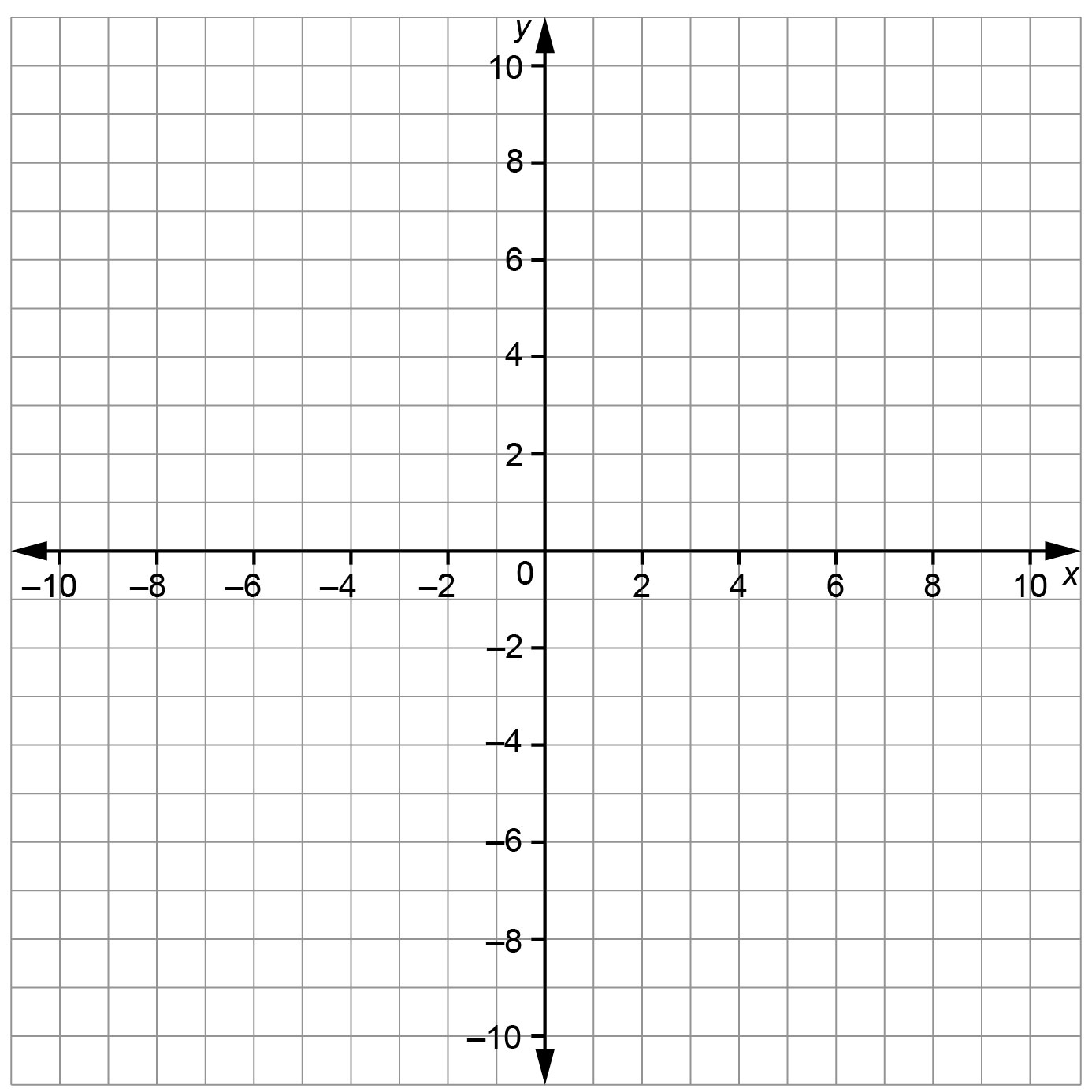 Coordinates of the vertices of rectangle ABCDTranslationsTranslationsCoordinates of the vertices of image rectangle A’B’C’D’HorizontalLeft/rightVerticalUp/downCoordinates of the vertices of rectangle ABCDTranslationsTranslationsCoordinates of the vertices of image rectangle A’B’C’D’HorizontalLeft/rightVerticalUp/downCoordinates of the vertices of rectangle ABCDTranslationsTranslationsCoordinates of the vertices of image rectangle A’B’C’D’HorizontalLeft/rightVerticalUp/down